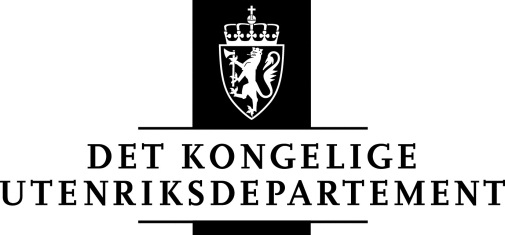 SØKNAD OM LEVERINGSBEVISVeiledning for utfylling av skjemaetSamtlige rubrikker må fylles inn. Da informasjonen som gis i søknaden blir direkte kopiert til leveringsbeviset må utfyllingen være nøyaktig, tydelig og komplett.Det utfylte skjemaet, med firmastempel og underskrift, fargescannes og sendes som pdf-vedlegg til lisens@mfa.no. Original i Word-format skal også sendes inn. Det er ikke nødvendig å sende skjemaet med vanlig post. Vi anbefaler på det sterkeste at skjemaet sendes inn elektronisk. Dette sikrer raskere saksbehandling.Alternativt kan utfylt skjema med stempel og underskrift sendes i posten til:Utenriksdepartementet
Seksjon for eksportkontroll
Postboks 8114 Dep
0032 OsloImportør (oppgi fullstendig adresse)Eksportør (oppgi fullstendig adresse)Vareslag: Oppgi varebetegnelse (evt. engelsk/tysk/fransk), overensstemmende med eksportørens informasjon.Netto mengde: Oppgis i vanlige forretningsmessige enheter (kg., stk., etc).FOB-verdi: Føres opp i den valuta som oppgis av eksportøren.6.- 9. Søknaden underskrives og stemples av importøren.Oppdatert: januar 2013Importør/ImporterVedrører importsertifikat nr./Corresponding international import certificateVedrører importsertifikat nr./Corresponding international import certificateEksportør/ExporterVareslag/Description of goodsMengde/QuantityNetto/NetVerdi/ValueImportørens erklæring ved søknad om leveringsbevisDet bekreftes herved at ovennevnte varer er importert til Norge, jfr. vedlagte tollregning(er) i original.Vedlagt følger også kopi av faktura(ene) vedrørende forsendelsen(e).Vi erklærer herved at varene ikke vil bli re-eksportert eller omadressert til noe annet land uten samtykke fra Det Kgl. Utenriksdepartement, Seksjon for eksportkontroll.Vi forplikter oss til ved salg eller annen overdragelse i Norge å gjøre mottakeren kjent med ovenstående vilkår.Vi er kjent med Lov om innførsle- og utførsleregulering av 6. juni 1997 nr. 32 og med Lov om eksport av strategiske varer, tjenester og teknologi av 18. desember 1987 nr. 93 og de straffebestemmelser som er nedfelt i nevnte lovverk.Importørens erklæring ved søknad om leveringsbevisDet bekreftes herved at ovennevnte varer er importert til Norge, jfr. vedlagte tollregning(er) i original.Vedlagt følger også kopi av faktura(ene) vedrørende forsendelsen(e).Vi erklærer herved at varene ikke vil bli re-eksportert eller omadressert til noe annet land uten samtykke fra Det Kgl. Utenriksdepartement, Seksjon for eksportkontroll.Vi forplikter oss til ved salg eller annen overdragelse i Norge å gjøre mottakeren kjent med ovenstående vilkår.Vi er kjent med Lov om innførsle- og utførsleregulering av 6. juni 1997 nr. 32 og med Lov om eksport av strategiske varer, tjenester og teknologi av 18. desember 1987 nr. 93 og de straffebestemmelser som er nedfelt i nevnte lovverk.Importørens erklæring ved søknad om leveringsbevisDet bekreftes herved at ovennevnte varer er importert til Norge, jfr. vedlagte tollregning(er) i original.Vedlagt følger også kopi av faktura(ene) vedrørende forsendelsen(e).Vi erklærer herved at varene ikke vil bli re-eksportert eller omadressert til noe annet land uten samtykke fra Det Kgl. Utenriksdepartement, Seksjon for eksportkontroll.Vi forplikter oss til ved salg eller annen overdragelse i Norge å gjøre mottakeren kjent med ovenstående vilkår.Vi er kjent med Lov om innførsle- og utførsleregulering av 6. juni 1997 nr. 32 og med Lov om eksport av strategiske varer, tjenester og teknologi av 18. desember 1987 nr. 93 og de straffebestemmelser som er nedfelt i nevnte lovverk.Importørens erklæring ved søknad om leveringsbevisDet bekreftes herved at ovennevnte varer er importert til Norge, jfr. vedlagte tollregning(er) i original.Vedlagt følger også kopi av faktura(ene) vedrørende forsendelsen(e).Vi erklærer herved at varene ikke vil bli re-eksportert eller omadressert til noe annet land uten samtykke fra Det Kgl. Utenriksdepartement, Seksjon for eksportkontroll.Vi forplikter oss til ved salg eller annen overdragelse i Norge å gjøre mottakeren kjent med ovenstående vilkår.Vi er kjent med Lov om innførsle- og utførsleregulering av 6. juni 1997 nr. 32 og med Lov om eksport av strategiske varer, tjenester og teknologi av 18. desember 1987 nr. 93 og de straffebestemmelser som er nedfelt i nevnte lovverk.Sted og datoFirmastempel og underskriftKontaktpersonTelefon og e-post